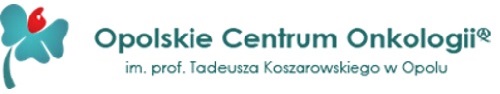 KLAUZULA INFORMACYJNA DOTYCZĄCA KANDYDATÓW DO KONKURSU NA NIEKTÓRE STANOWISKA KIEROWNICZE W PODMIOCIE LECZNICZYM NIEBĘDĄCYM PRZEDSIĘBIORCĄ1. Administrator danychSzanowni Państwo informujemy, że administratorem Państwa danych jest Samodzielny Publiczny Zakład Opieki Zdrowotnej Opolskie Centrum Onkologii im prof. Tadeusza Koszarowskiego w Opolu, ul Katowicka 66 A, 45 – 060 Opole.2. Cele, podstawy prawne i okres retencji danych osobowychPaństwa dane osobowe przetwarzane będą w następujących celach:Pani/Pana dane osobowe będą wykorzystane wyłącznie w celu przeprowadzenia procedury konkursu na stanowisko Zastępca Dyrektora ds. Lecznictwa (art. 6 ust. 1 lit. c RODO)Pani/Pana dane osobowe będą przechowywane nie dłużej niż jest to konieczne czyli przez okres niezbędny do realizacji celu, dla którego zostały zgromadzone, a po upływie tego okresu przez okres wymagany przez przepisy powszechnie obowiązującego prawa.W przypadku wszczęcia procedury zmierzającej do stwierdzenia nieważności konkursu okres ten zaczyna biec od dnia zakończenia tej procedury.Przysługuje Pani/Panu prawo do cofnięcia zgody w dowolnym momencie bez wpływu na zgodność z prawem przetwarzania, którego dokonano na podstawie zgody przed jej cofnięciem.3. Odbiorcy danych osobowych1) Administrator może ujawnić Państwa dane osobowe innym podmiotom upoważnionym na podstawie przepisów prawa.2) Odbiorcami danych osobowych będą osoby biorące udział w obsłudze oraz    przeprowadzeniu konkursu – tj. osoby działające w imieniu Dyrektora, osoby zatrudnione w Opolskim Centrum Onkologii w Opolu biorący udział przy obsłudze konkursu oraz członkowie Komisji Konkursowej.2) Administrator nie zamierza przekazywać Państwa danych osobowych poza teren Polski/UE/ Europejskiego Obszaru Gospodarczego.      4. Prawa osób, których dane osobowe dotycząKażda osoba, której dane dotyczą ma prawo:1) dostępy – uzyskania od Administratora potwierdzenia, czy przetwarzane są jej dane osobowe. Jeżeli dane o osobie są przetwarzane, jest ona uprawniana do uzyskania dostępu do nich oraz uzyskania następujących informacji: o celach przetwarzania, kategoriach danych osobowych, odbiorcach lub kategoriach odbiorców, którym dane zostały lub zostaną ujawnione, o okresie przechowywania danych lub o kryteriach ich ustalania, o prawie do sprostowania, usunięcia lub ograniczenia przetwarzania danych osobowych przysługujących osobie , której dane dotyczą, oraz do wniesienia sprzeciwu wobec takiego przetwarzania (art. 15 RODO). 2) do otrzymania kopii danych – uzyskania kopii danych podlegających przetwarzaniu, przy czym pierwsza kopia jest bezpłatna, a za kolejne Administrator może nałożyć opłatę w rozsądnej wysokości, wynikającej z kosztów administracyjnych ( art. 15 ust. 3 RODO).3) do sprostowania – żądanie sprostowania dotyczy jej danych osobowych, które są nieprawidłowe, lub uzupełnienia niekompletnych danych (art. 16 RODO).4) do usunięcia danych - - żądanie usunięcia jej danych osobowych, jeżeli Administrator nie ma już podstawy prawnej do ich przetwarzania lub dane nie są już niezbędne do celów przetwarzania (art. 17 RODO).5) do ograniczenia przetwarzania – żądanie ograniczenia przetwarzania danych osobowych (art. 18 RODO), gdy:a) osoba, której dane dotyczą, kwestionuje prawidłowość danych osobowych – na okres pozwalający Administratorowi sprawdzić prawidłowość tych danych,b) przetwarzanie jest niezgodne z prawem, a osoba, której dane dotyczą sprzeciwia się ich usunięciu, żądając ograniczenia ich wykorzystywania,c) Administrator nie potrzebuje już tych danych, ale są one potrzebne osobie, której dane dotyczą , do ustalenia , dochodzenia lub obrony roszczeń,d) osoba, której dane dotyczą wniosła sprzeciw wobec przetwarzania  - do czasu stwierdzenia , czy prawnie uzasadnione podstawy po stronie Administratora są nadrzędne wobec podstaw sprzeciwu osoby, której dane dotyczą.Wystąpienie z żądaniem nie ogranicza przetwarzania danych osobowych do czasu zakończenia postępowania o udzielenie zamówienia publicznego lub konkursu.6) do sprzeciwu – wniesienie sprzeciwu wobec przetwarzania jej danych osobowych w prawnie uzasadnionych celach Administratora, z przyczyn związanych z jej szczególną sytuacją. Wówczas Administrator dokonuje oceny istnienia ważnych prawnie uzasadnionych podstaw do przetwarzania, nadrzędnych wobec interesów, praw i wolności osób, których dane dotyczą, lub podstaw do ustalenia, dochodzenia lub obrony roszczeń. Jeżeli zgodnie z oceną, interesy osoby, której dane dotyczą, będą ważniejsze od interesów Administratora, Administrator będzie zobowiązany zaprzestać przetwarzania danych w tych celach (art. 21 RODO).             Aby skorzystać z wyżej wymienionych praw, osoba, której dane dotyczą, powinna  skontaktować się, wykorzystując podane dane kontaktowe, z Administratorem i  poinformować go, z którego prawa i w jakim zakresie chce skorzystać.5.  Prezes Urzędu Ochrony Danych OsobowychOsoba, której dane dotyczą, ma prawo wnieść skargę do organu nadzoru, którym w Polsce jestPrezes Urzędu Ochrony Danych Osobowych z siedzibą w Warszawie, ul. Stawki 2, z którym można kontaktować się w następujący sposób:1) listownie: ul. Stawki 2, 00-193 Warszawa;2) przez elektroniczną skrzynkę podawczą dostępną na stronie: https://www.uodo.goy.pl/pl/p/kontakt;3) telefonicznie: (22) 53103 00. 6. Inspektor Ochrony Danych  Wyznaczyliśmy Inspektora Ochrony Danych, z którym można się skontaktować w sprawach   ochrony swoich danych osobowych i realizacji swoich praw pisząc na adres   e-mail: iod@onkologia.opole.pl lub pisząc na adres naszej siedziby wskazany w pkt. 1.   7.  Informacje o wymogu podania danych      Podanie przez Państwa danych jest wymogiem brania udziału w konkursie - – zgodnie z § 12 ust.3        Rozporządzenia Ministra Zdrowia z dnia 6 lutego 2012 r. w sprawie sposobu przeprowadzania       konkursu na niektóre stanowiska kierownicze w podmiocie leczniczym niebędącym przedsiębiorcą      (Dz. U. z 2018 r., poz. 393). Niepodanie danych wymaganych, zgodnie z niniejszym rozporządzeniem,      spowoduje nie rozpatrzenie przez Komisję Konkursową zgłoszonej kandydatury.   8.  Zautomatyzowane podejmowanie decyzji w tym profilowanie       W oparciu o Państwa dane osobowe Administrator nie będzie podejmował wobec Państwa        zautomatyzowanych decyzji, w tym decyzji będących wynikiem profilowania.*   9.   Akty prawne przywoływane w klauzuli       1. RODO - rozporządzenie Parlamentu Europejskiego i Rady (UE) 2016/679 z dnia 27 kwietnia2016 r. w sprawie ochrony osób fizycznych w związku z przetwarzaniem danychosobowych i w sprawie swobodnego przepływu takich danych oraz uchylenia dyrektywy95/46/WE (Dz. Urz. UE L 2016 Nr 119, s. 1);       2. Rozporządzenia Ministra Zdrowia z dnia 6 lutego 2012 r. w sprawie sposobu przeprowadzania konkursu na niektóre stanowiska kierownicze w podmiocie leczniczym niebędącym przedsiębiorcą (Dz. U. z 2018 r., poz. 393).Opole, dnia 10.01.2022 r.*Profilowanie oznacza przetwarzanie danych osobowych polegające na wykorzystywaniu Państwa danych osobowych do oceny niektórych Państwa cech, w szczególności do analizy lub prognozy aspektów dotyczących Państwa efektów pracy, sytuacji ekonomicznej zdrowia, osobistych preferencji, zainteresowań, wiarygodności, zachowania, lokalizacji lub przemieszczania.